2 Зертханалық жұмысРастр топографиялық карта бетін дайындау және координаттық байлануы. Тік бұрышты координаттар жүйесінің жоқ болған жағдайында, растрдың координаттық байлануы.  Жұмыс жасамас бұрын 1:1000000 масштабты, кеңістікте өз орнын тапқан, яғни байланған   топонегізді ала отырып, оны сканерден өткізіп, ArcGIS  прграммасына құямыз. Осыдан кейін негізгі – керекті қабаттарды құру, оларды оцифровкалау, қабаттың ішінде  маңызды мәліметтерді  енгізу үшін атрибуттар кестесін ашу  процедуралары басталады.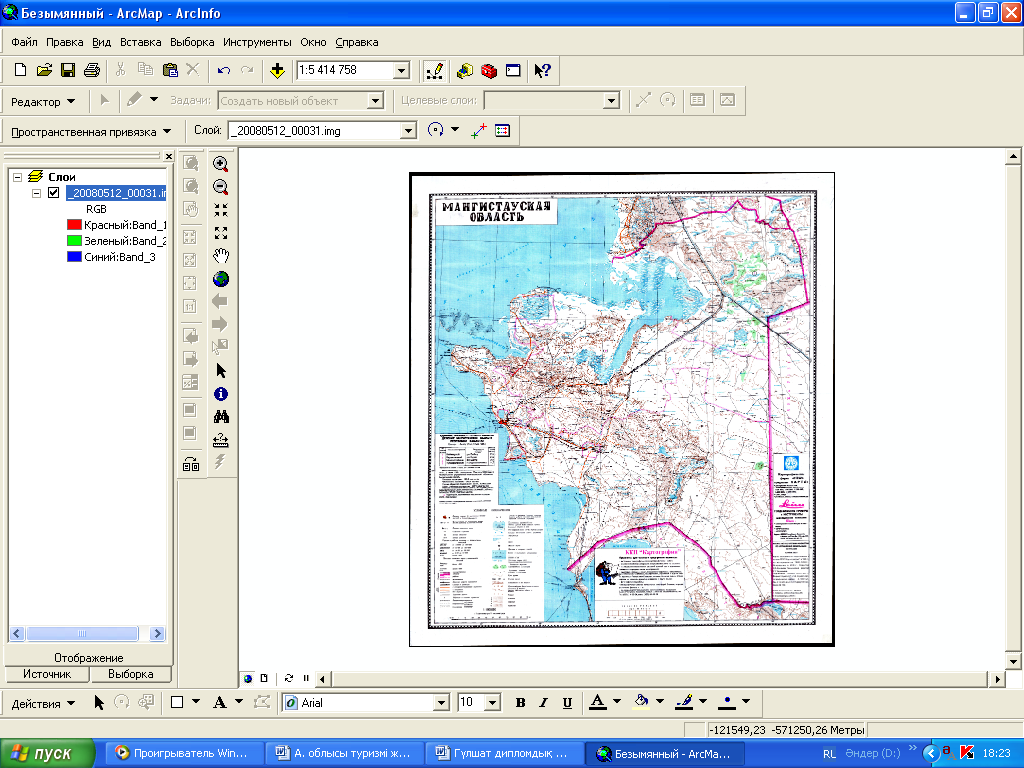 ArcCatalog-тан  ArcMap-қа шақырылған сканерленген, кеңістікте өз орнын тапқан (байланған) Маңғыстау облысының 1:1000 000 масштабтағы топонегізі  Жаңа жеке қабат құру – Arccatalog-тағы  vector  папкасынан тышқанның оң жағын шертіп → жаңа (new) → қабат (shapefile) → терезе ашылады → ат береміз → бейнелеудің қажетті түрін таңдаймыз (нүктелік, сызықтық, полигонды) →координата жүйесін беру үшін Редакторлау (Editor) → Таңдау (Select) немесе Import → Координата жүйесі проекциясы (Projected Coordinate System) → Пулково 1942 → керек зонаны таңдаймыз → ОК → ОК.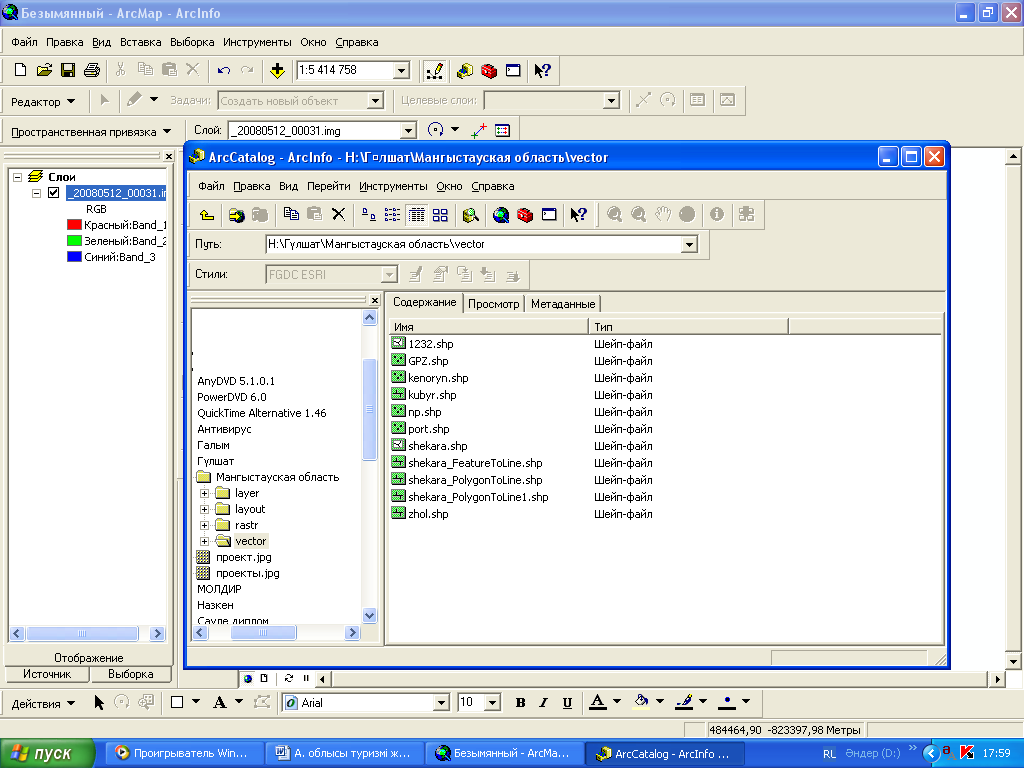 